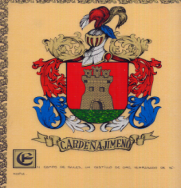 FICHA DE INSCRIPCIÓN CAMPAMENTOS  CARDEÑAJIMENO- SAN MEDEL NOMBRE:___________________________________________________________APELLIDOS:_________________________________________________________EDAD: ______________________________________________________________PADRE, MADRE O TUTOR:____________________________________________DNI: ________________________________________________________________DIRECCIÓN:_________________________________________________________TELÉFONO:__________________________________________________________CORREO ELECTRÓNICO:______________________________________________HORARIO: __________________________________________________________SEMANAS:___________________________________________________________FECHA DE PAGO: 			EN ___________________ A______ DE ________________ DE 2021						FDO:________________________